Here are examples of the selfies we are looking for.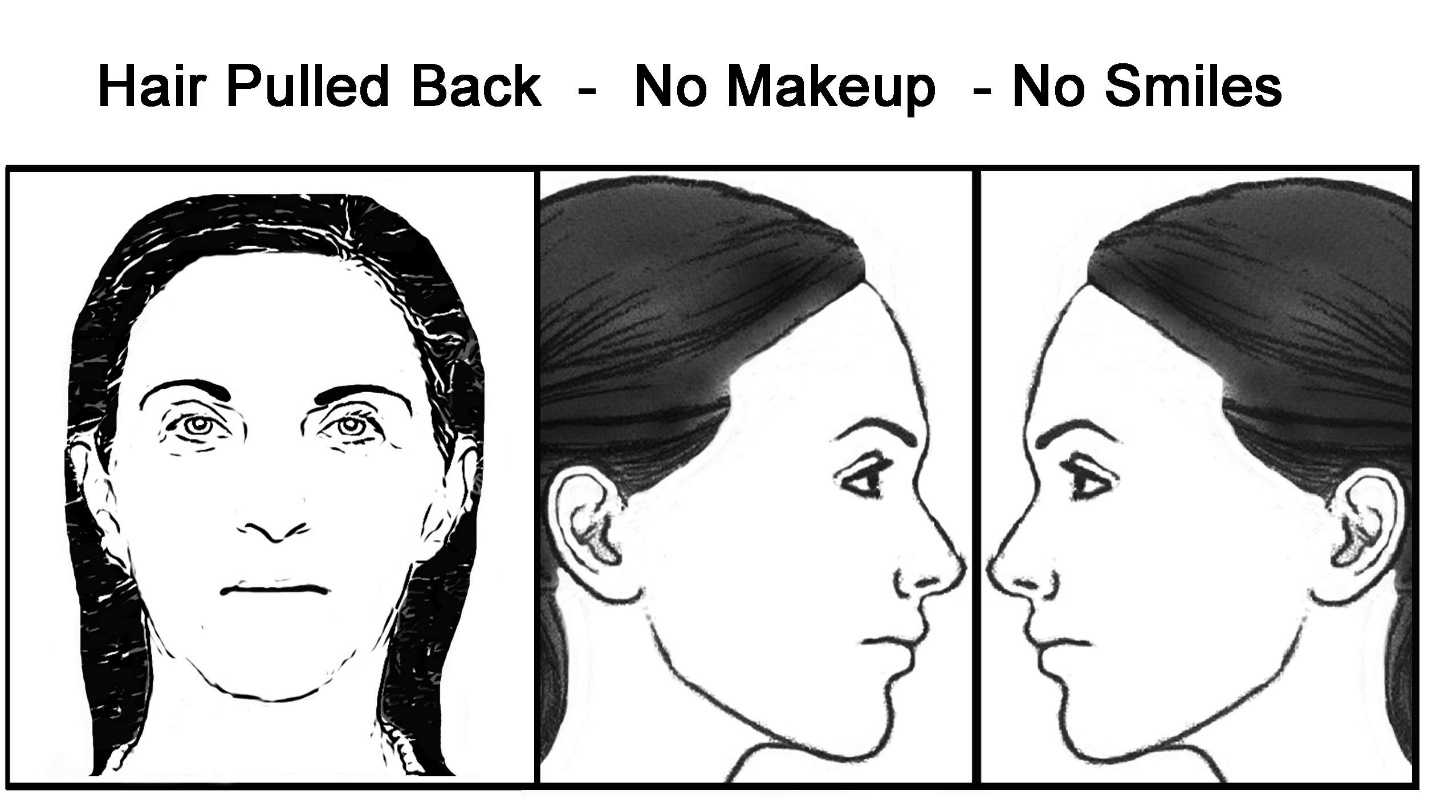 